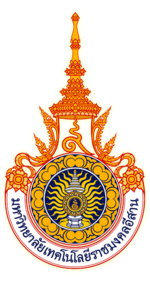 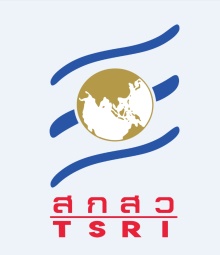 รายงานความก้าวหน้ารอบ 5 เดือนโครงการ………………………………………………………………….โดย…………………………………………………………….และคณะมหาวิทยาลัยเทคโนโลยีราชมงคลอีสาน  กรกฎาคม 2562(งานวิจัยยังไม่เสร็จสมบูรณ์ โปรดอย่านำไปใช้อ้างอิง)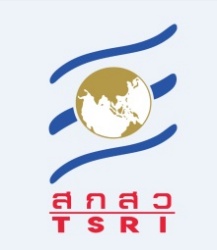 รายงานความก้าวหน้ารอบ 5 เดือนโครงการ…………………………………………………………………………….โดย……………………………………………………………………………………………………………………………………………………………………………………………………………………………………………………………………………..มหาวิทยาลัยเทคโนโลยีราชมงคลอีสาน  กรกฎาคม 2562(งานวิจัยยังไม่เสร็จสมบูรณ์ โปรดอย่านำไปใช้อ้างอิง)คำนำ……………………………………………………………………………………………………………………………………………………………………………………………………………………………………………………………………………………………………………………………………………………………………………………………………………………………….................................ผู้วิจัย.......................2562สารบัญ										       หน้าคำนำ											กสารบัญ											ขสารบัญภาพ										งสารบัญตาราง										ฉบทที่ 1 บทนำ									1.ที่มาและความสำคัญ								2.วัตถุประสงค์ชุดโครงการของมหาวิทยาลัย 						3. กรอบแนวคิดในการดำเนินงาน 								4. วิธีดำเนินการ 										5. ขอบเขตการวิจัย									6. ระยะเวลาการดำเนินงาน และแผนการดำเนินงานวิจัยตลอดโครงการวิจัย     	7. ผลที่คาดว่าจะได้รับ								บทที่ 2 ทบทวนเอกสารที่เกี่ยวข้อง บทที่ 3 วิธีดำเนินการวิจัย 		1.พื้นที่ดำเนินการวิจัย		2.ประชากรกลุ่มตัวอย่างในการวิจัย รวมถึง Stakeholder ของโครงการ			3. วิธีเก็บรวบรวมข้อมูล		4.การประมวลข้อมูลและวิเคราะห์ผลบทที่ 4ผลการดำเนินงาน 1.ผลการดำเนินงาน								2.เปรียบเทียบผลการดำเนินงานตามแผนกับผลงานที่ปฎิบัติได้จริง				3. อภิปรายข้อเรียนรู้ /ข้อค้นพบ	 							4. ปัญหาอุปสรรค / ข้อเสนอแนะต่อการพัฒนาแนวทางการทำงานในระยะต่อไป  	 บรรณานุกรมภาคผนวก 